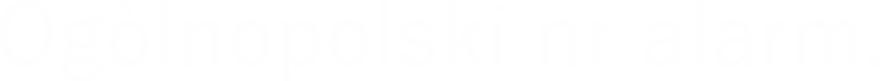  ПРАВИЛА ВИКОРИСТАННЯ ЗОВНІШНЬОГО СПОРТИВНОГО МАЙДАНЧИКУ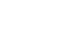 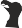 Положення є Додатком № 1 до Постанови Ради ґміни Кобежице № XVI / 308/2020 від 21.02.2020.Умовою використання зовнішнього спортивного майданчика нилежить прочитати та дотримуватися наведених нижче Правил.Кожна особа, яка вперше користується завнішнім тренажерним обладнанням, зобов'язана ознайомитися з правилами безпечного користування пристроями та методом виконання вправ, розміщеними на кожному пристрої.Адміністратором закладу є Кобєжицький спортивно-оздоровчий центр.Перед початком вправ перевірте технічний стан приладу.Забороняється виконувати вправи на пошкоджених пристроях.Самостійно ремонтувати пошкоджені прилади забороняється.Зовнішній спортивний майданчик  відкритий для відвідування.Спортивний майданчик на відкритому повітрі доступний безкоштовно.Люди, які використовують спортивний майданчик на відкритому повітрі, займаються на власний ризик.Після виконання вправ обладнання, яке було використане відвідувачем, повинно бути залишено в належному технічному стані, а місце біля нього має бути чистим.Адміністратор не несе відповідальності за предмети, внесені на зовнішній спортивний майданчик особами, у тому числі цінні речі.Про будь-які помічені порушення на об'єкті слід негайно повідомити Кобєжицький спортивно-оздоровчий центр, вуд. Дембова 20, 55-040 Кобєжице тел.71 71-51-200.Список телефонів екстреної допомоги:ЗАГАЛЬНОПОЛЬСЬКИЙ НР. ЕКСТРЕННОЇ ДОПОМОГИ 112	ШВИДКА ДОПОМОГА			999КСОЦ											         71 715 12 00	ПОЖЕЖНА СЛУЖБА				998																	ПОЛІЦІЯ							997			Обов’язки адміністратора майданчика виконує  Кобєжицький Спортивно-оздоровчий центр 